ОБЪЯВЛЕНИЕ О ВАКАНСИИг. Бишкек 										26 мая 2023 г. ОО «Институт политики развития» объявляет конкурс на замещение вакантной должностиФИНАНСОВОГО СПЕЦИАЛИСТАПредпосылкиИнститут политики развития (ИПР) – общественное объединение, работающее в Кыргызстане с 2009 года. ИПР – организация, работающая в сфере развития местного самоуправления и сообществ, платформ для обучения муниципальных служащих и депутатов местных кенешей, а также для обмена опытом с муниципальными служащими и представителями организаций гражданского общества. ИПР реализует ряд программ развития, финансируемых USAID, Swiss Agency for Development and Cooperation (от Правительства Швейцарии), GIZ и другими, наряду с реализацией своих собственных проектов. Для эффективного и оперативного решения административных вопросов в рамках деятельности ИПР и реализации наших проектов, мы ищем достойного и энергичного кандидата на должность финансового специалиста.Квалификационные требования:Как минимум степень бакалавра в области бухгалтерского учета, финансов, делового администрирования или ее эквивалент; желательна степень магистра.Более пяти лет соответствующего опыта и постоянно повышающегося уровня ответственности в области финансов и бухгалтерского учета, делопроизводства, а также в сфере реализации проектов Опыт финансового учета в проектах международных доноров.Соответствующий опыт работы в области закупок и заключения контрактов в различных отраслях, в том числе управления контрактами.Понимание процессов внутреннего контроля и аудита (например, закупки, местные субподрядные соглашения и т. д.).Знание устной и письменной речи на русском и кыргызском языках. Знание английского языка является преимуществом.Подотчетность: финансовый специалист отчитывается Председателю правления и бухгалтеру ИПР.Должностные обязанностиосуществляет работу с первичной документацией, в частности прием, контроль и обработку первичных документов (актов, товарных накладных, товарно-транспортных накладных, кассовых и кадровых документов, договоров с контрагентами и т.д.);принимает участие в расчетах с клиентами, поставщиками;ведет учет имущества организации, основных средств и обязательств;оказывает содействие финансовому менеджеру в составлении внутренней и внешней финансовой отчетности, в том числе о расходах и перед государственными органами;осуществляет ежедневные административные операции ИПР, закупки, управление запасами и отчетностью;выполняет операционные политики и процедуры, соответствующие правилам ИПР;готовит и предоставляет документы для любых внутренних или внешних аудитов;сканирует все бухгалтерские документы (по поручению финансового менеджера);ведет реестры договоров с поставщиками различных услуг (кроме услуг консалтинга);оказывает содействия в решении логистических вопросов (при необходимости);принимает участие в заполнении различных форм и анкет, сборе информации по запросам Правления ИПР, Доноров, включая формы для участия в конкурсах и тендерах;выполняет другие поручения, связанные с финансовой деятельностью ИПР;Форма контрактаПозиция Финансового специалиста предусматривает срочный ТД.Месторасположение: БишкекПериод проведения конкурсаПериод проведения конкурса с 26 мая по 12 июня 2023 года (включительно).Стандартный порядок проведения конкурса на замещение вакантной должностиКонкурс на замещение вакантной должности состоит из четырех этапов.Первый этап – документальный. На данном этапе для участия в конкурсе на замещение вакантной должности заинтересованные и соответствующие квалификационным требованиям кандидаты должны в срок не позднее 17.30 часов 12 июня 2023 года направить по электронной почте office@dpi.kg с пометкой «Финансовый специалист» следующие документы: 1) резюме на русском или английском языке с описанием опыта работы 2) мотивационное письмо, которое должно включать мнение кандидата о том, как его или ее опыт и знания подтверждают соответствие квалификационным требованиям3)  два рекомендательных письмаПо итогам документального этапа конкурсная комиссия изучает поступившие документы и формирует «короткий» список кандидатов, это первичный отбор. В «короткий» список включаются кандидаты, чьи документы соответствуют квалификационным критериям позиции.К следующим этапам конкурса допускаются только наиболее подходящие кандидаты, включенные в «короткий» список.Второй этап – верификационный. На данном этапе у кандидатов, включенных в «короткий» список, могут быть запрошены дополнительные документы для проведения экспертизы соответствия нормативным требованиям, а также может быть произведена проверка соответствия на предмет наличия или отсутствия конфликта интересов, По решению комиссии может быть организовано тестирование (оно может быть совмещено с третьим этапом конкурса). По результатам второго этапа в «короткий» список кандидатов могут быть внесены изменения.Третий этап – оценочный. На данном этапе конкурсная комиссия проводит собеседование с наиболее подходящими кандидатами, прошедшими два первых этапа конкурса. В ходе собеседования кандидатам предлагаются одинаковые вопросы и одинаковые задания (в случае проведения тестирования на третьем этапе конкурса). Оценка соответствия кандидатов квалификационным требованиям производится в баллах по заранее разработанным критериям, одинаковым для всех кандидатов. По результатам третьего этапа составляется рейтинг кандидатов по количеству баллов, выставленных всеми членами конкурсной комиссии, а победителем конкурса признается кандидат, набравший в сумме наибольшее количество баллов.Четвертый этап – переговорный. На данном этапе конкурса с кандидатом проводятся переговоры об условиях трудового договора. В случае, если переговоры достигают результата, удовлетворяющего обе стороны, с победившим кандидатом заключается договор на условиях, определенных на переговорном этапе. В случае, если переговоры не достигают результата, удовлетворяющего обе стороны, руководство ИПР вправе пригласить для переговоров кандидатов, занявших второе или третье места по результатам третьего этапа конкурса. В случае, если переговоры с данными кандидатами не достигают результата, удовлетворяющего обе стороны, конкурс объявляется повторно. 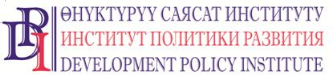 Общественное объединение«Институт политики развития»www.dpi.kg 